ТАТАРСКИЙ РЕСПУБЛИКАНСКИЙ КОМИТЕТ ПРОФСОЮЗАРАБОТНИКОВ НАРОДНОГО ОБРАЗОВАНИЯ И НАУКИПРЕЗИДИУМП О С Т А Н О В Л Е Н И Е№ 13                                                                   г. Казань                          от 19 сентября 2017г.Об итогах республиканского конкурса «Лучший коллективный договор - 2017»Заслушав и обсудив решение комиссии по подведению итогов республиканского конкурса «Лучший коллективный договор - 2017» президиум Рескома профсоюза постановляет:	1. Решение комиссии об итогах республиканского конкурса «Лучший коллективный договор - 2017» утвердить.	2. Наградить победителей и лауреатов конкурса дипломами республиканского комитета профсоюза и премировать.3. Отметить невыполнение постановления Президиума Рескома профсоюза № 11 от 3.02.2017 г. территориальными организациями Буинского региона, а также первичными профсоюзными организациями среднего профессионального образования, не принявших участие в VII республиканском конкурсе «Лучший коллективный договор - 2017».	4. Отметить низкую активность в конкурсе первичных профсоюзных организаций Атнинского, Тюлячинского, Верхнеуслонского, Камско-Устьинского, Сармановского, Ютазинского, Актанышского, Заинского, Новошешминского и Черемшанского муниципальных районов и ФГБОУ ВО КГАСУ.5. Обратить внимание членов президиума - координаторов регионов на безусловное выполнение Положения о конкурсе в части проведения региональных семинаров председателей первичных профсоюзных организаций с презентацией лучших практик содержания и реализации коллективных договоров – победителей конкурса.6. Финансовому отделу Рескома профсоюза (Евдокимова Т.В.) составить смету и выделить средства для награждения и премирования победителей и лауреатов конкурса.7.	Контроль за выполнением данного постановления возложить на отдел социальной защиты Рескома профсоюза (Гафарова Г.А.).Р Е Ш Е Н И Ереспубликанской комиссии по подведению итогов конкурса«Лучший коллективный договор-2017»                                                                                                       № 1                                                                                                    от 28 августа 2017 г.        Республиканская комиссия, подведя итоги конкурса «Лучший коллективный договор», ПОСТАНОВЛЯЕТ:Объявить победителями VII Республиканского конкурса в номинации «Лучший коллективный договор-2017»: - коллективный договор ФГБОУ ВО «Казанский национальный исследовательский технологический университет» (и.о.ректора Юшко С.В., председатель профкома Мусин И.Н) с вручением Диплома и денежной премии в размере 34482 рубля;-  коллективный договор ФГБОУ ВО «Казанский национальный исследовательский технический университет» (ректор Гильмутдинов А.Х., председатель профкома Новаковская А.В.) с вручением Диплома и денежной премии в размере 34482 рубля;-  коллективный договор МБОУ «Средняя общеобразовательная школа № 29» г. Нижнекамск (директор Шакиров Равис Музагитович, председатель профкома Хасанова Фирзания Хайдарзяновна) с вручением Диплома и денежной премии в размере   34482 рубля;-коллективный договор МАУДОД «Детская школа искусств № 7» г. Набережные Челны (директор Хаметшина О.В., председатель профкома Латыпова З.А.) с вручением Диплома и денежной премии в размере 34482 рубля;- коллективный договор МБДОУ «Центр развития ребенка – детский сад № 50 «Лэйсан» г.Альметьевск (заведующая Строкина Н.И., председатель профкома Шайдуллина Ю.И.) с вручением Диплома и денежной премии в размере 34482 рубля.Признать лауреатами:-коллективный договор МБДОУ «Детский сал № 9» горда Агрыз Агрызского муниципального района (заведующая Красноперова Н.Б., председатель профкома Арманшина Д.Д.) с вручением Диплома и денежной премии в размере 11494 рубля;- коллективный договор МБДОУ «Детский сад № 32 «Садко» общеразвивающего вида г.Елабуга (заведующая Рубан Ю.С., председатель профкома Немтырева Н.С.) с вручением Диплома и денежной премии в размере 11494 рубля;-коллективный договор МБДОУ «Детский сад комбинированного вида № 2 «Чулпан» Кукморского муниципального района (заведующая Идиятуллина Л.Х., председатель профкома Жукова М.Н.) с вручением Диплома и денежной премии в размере 11494 рубля;-коллективный договор МБДОУ «Детский сад общеразвивающего вида № 39» г.Нижнекамск (заведующая Рахматуллина М.Х., председатель профкома Егорова Р.И.) с вручением Диплома и денежной премии в размере 11494 рубля;-коллективный договор МБДОУ «Детский сад № 2 «Белочка» г.Нурлат (заведующая Сагирова В.Х., председатель профкома Гилязова Л.И.) с вручением Диплома и денежной премии в размере 11494 рубля;-коллективный договор ФГАОУ ВО «Казанский (Приволжский) федеральный университет (ректор Гафуров И.Р., председатель профкома Струков Е.Н.) с вручением Диплома и денежной премии в размере 11494 рубля.2. В номинации «За активное развитие кадрового потенциала» признать победителями: - коллективный договор МБОУ «Шумбабашская средняя общеобразовательная школа» Арского муниципального района (директор  Шаймарданова Р.Г., председатель профкома Муртазина Ф.С.) с вручением Диплома и денежной премии в размере 22988 рублей;Признать лауреатами:-  коллективный договор МБОУ «СОШ № 9 г. Азнакаево» Азнакавского муниципального района (директор Хамидуллин Г.М., председатель профкома Саджыкова Х.Х.) с вручением Диплома и денежной премии в размере 11494 рубля;- коллективный договор МБДОУ «Детский сад № 2 «Рябинка» Бавлинского муниципального района (заведующая Галиуллина И.Р., председатель профкома Кандаурова Л.В.) с вручением Диплома и денежной премии в размере 11494 рубля;-коллективный договор ГБОУ ГБОУ «Бугульминская школа-интернат для детей с ограниченными возможностями здоровья» Бугульминского муниципального района (директор Корытин Н.А., председатель профкома Кутепова Н.Е.) с вручением Диплома и денежной премии в размере 11494 рубля;- коллективный договор МБДОУ «Детский сад общеразвивающего вида № 20 «Елочка» Зеленодольского муниципального района (заведующая Тутаева Н.Е., председатель профкома Чернышева Н.В.) с вручением Диплома и денежной премии в размере 11494 рубля;-Коллективный договор МБОУ Гимназия № 152 Кировского района г.Казани (Директор Сорокина Н.В., председатель профкома Никишина Е.Ю.) с вручением Диплома и денежной премии в размере11494 рубля- коллективный договор МБОУ ДО «Дом детского творчества» Спасского муниципального района (директор Тихонова З.К., председатель профкома Симанова Ю.Н.) с вручением Диплома и денежной премии в размере 11494 рубля;3. В номинации «За эффективную защиту социально-трудовых прав молодежи» признать победителем:-коллективный договор - коллективный договор МАДОУ «Детский сад общеразвивающего вида с приоритетным осуществлением деятельности по познавательно-речевому направлению развития детей № 20 «Олеся» г. Набережные Челны (заведующая Костылева Н.О., председатель профкома Юлчурина Ю.В.) с вручением Диплома и денежной премии в размере 22988 рублей;Признать лауреатами:- коллективный договор МБДОУ «Детский сад комбинированного вида № 12 «Крепыш» Менделеевского муниципального района (заведующая Газизова Т.В., председатель профкома Ибатуллина Р.Р.) с вручением Диплома и денежной премии в размере 11494 рубля;-коллективный договор МБДОУ «Детский сад № 1 комбинированного вида «Веселая карусель» г. Чистополь (заведующая Галдямова Ф.М., председатель профкома Мухаметшина Л.Ж) с вручением Диплома и денежной премии в размере 11494 рубля;4. Отметить невыполнение постановления Президиума Рескома профсоюза  № 11 от 3.02.2017 г. территориальными организациями Буинского региона, первичными организациями среднего профессионального образования не принявшими участия в VII Республиканском конкурсе «Лучший коллективный договор -2017».	Отметить низкую активность в конкурсе первичных профсоюзных организаций Атнинской, Тюлячинской, Верхнеуслонской, Камско-Устьинской, Буинской, Сармановского, Ютазинского, Актанышского, Заинского, Новошешминской, Черемшанской территориальных организаций, и  ФГБОУ ВПО КГАСУ.5. Обратить внимание руководителей регионов на безусловное выполнение Положения о конкурсе в части проведения региональных семинаров председателей первичных профсоюзных организаций с презентацией лучших практик содержания и реализации коллективных договоров – победителей конкурса.ПРОФСОЮЗ РАБОТНИКОВ НАРОДНОГО ОБРАЗОВАНИЯ И НАУКИ РОССИЙСКОЙ ФЕДЕРАЦИИПредседатель Рескома профсоюза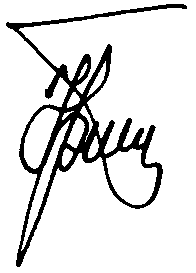           Ю.П. Прохоров